B E B A I Ω Σ ΗΒεβαιώνεται ότι o/η …………………………………………………………………………
είναι πτυχιούχος Χημικός, απόφοιτος του Τμήματος  Χημείας της Σχολής Θετικών Επιστημών του ΑΠΘ. Ο/η εν λόγω πτυχιούχος παρακολουθεί τα μαθήματα του προαιρετικού προγράμματος σπουδών  «Πιστοποιητικό Παιδαγωγικής και Διδακτικής Επάρκειας (ΠΠΔΕ)» για την απόκτηση του αντίστοιχου πιστοποιητικού. Στα πλαίσια του Προαιρετικού Μαθήματος «Πρακτική Άσκηση στην Εκπαίδευση,  ΠΡ07» δύναται η δυνατότητα στους απόφοιτους του Τμήματος που παρακολουθούν το Πρόγραμμα αυτό η εκτέλεση πρακτικής άσκησης σε σχολεία Α/θμιας και Β/θμιας Εκπαίδευσης, που υλοποιείται με την παρακολούθηση της διδασκαλίας μαθημάτων που διδάσκουν οι εκπαιδευτικοί των σχολείων και έχουν σχέση με τη Χημεία (Χημεία, Βιολογία, Γεωλογία) και τα οποία μπορεί να διδάξουν στο μέλλον ως εκπαιδευτικοί.Η πρακτική άσκηση στο σχολείο γίνεται χωρίς καμία αμοιβή.Η Προϊσταμένη της Γραμματείας του Τμήματος ΧημείαςΛυδία ΣταυρακάκηΕΛΛΗΝΙΚΗΔΗΜΟΚΡΑΤΙΑΣΧΟΛΗ ΘΕΤΙΚΩΝ ΕΠΙΣΤΗΜΩΝ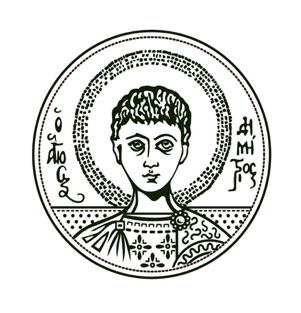 ΑΡΙΣΤΟΤΕΛΕΙΟΠΑΝΕΠΙΣΤΗΜΙΟΘΕΣΣΑΛΟΝΙΚΗΣΤΜΗΜΑ ΧΗΜΕΙΑΣΠρόεδρος: Παναγιώτης Σπαθής                     καθηγητής Θεσσαλονίκη, …………………..